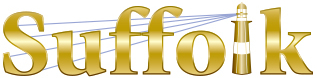 County Community College
Michael J. Grant Campus Academic AssemblyResolution 2017-09 [05]Approving the Dental Hygiene Program ProposalWhereas: the proposed Program will prepare students for entry-level positions as a registered dental hygienist as well as for transfer to a four-year college; and there are career opportunities for dental hygienists in private solo and group practices, hospitals and other health service agencies, public schools, and other public institutions; and the Dental Hygiene Program will be accredited by the American Dental Association (ADA) Commission on Dental Accreditation (CODA); and the Program will be registered with the NYS Education Department, Office of Professions; and the Program will be approved by the SUNY; and the Proposal has received the required approval of the College Associate Dean for Curriculum Development; and the Grant Campus Curriculum Committee approved the Proposal 14-0-1 on September 12, 2017; therefore be itResolved that the Grant Campus Academic Assembly approves the Dental Hygiene Program Proposal. Approved [34-2-3] on December 12, 2017 